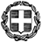 2ο ΓΥΜΝΑΣΙΟ ΑΜΑΡΟΥΣΙΟΥ                                                            ΠΡΟΣ: ΔΔΕ Β΄ΑΘΗΝΑΣ,Μεγάλου Αλεξάνδρου 125, 15125 ΜαρούσιΤηλ./Fax: 210-8027933                                                                    Τμήμα Εκδρομώνe-mail: mail@2gym-amarous.att.sch.grΘέμα: «Επαναπροκήρυξη εκδήλωσης ενδιαφέροντος για μετακίνηση μαθητών και καθηγητών στο εξωτερικό στο πλαίσιο εγκεκριμένου Προγράμματος Αδελφοποίησης με το Γυμνάσιο – Λύκειο Ντόρτμουντ της Γερμανίας, λόγω μη τήρησης των προδιαγραφών στις προσφορές που δεχτήκαμε επί της αρχικής προκήρυξης και λόγω υψηλού κόστους και αλλαγής ημερομηνίας», Σχετ.: "Υ.Α. 33120/ΓΔ4/28.02.2017 (ΦΕΚ 681/ τ. Β΄/06.03.2017")                                                                                                                                    Η  ΔιευθύντριαΔρ. Μαρία Παζάρσκη______________________________________________________________________________Σας υπενθυμίζουμε ότι:Θα γίνονται δεκτές για αξιολόγηση ΜΟΝΟΝ οι γραπτές προσφορές που πληρούν επακριβώς και απόλυτα τα παραπάνω ζητούμενα με όλες τις προδιαγραφές. Η προσφορά κατατίθεται κλειστή σε έντυπη μορφή (όχι με email ή fax) στο σχολείο καιμε κάθε προσφορά κατατίθεται από το ταξιδιωτικό γραφείο απαραιτήτως και Υπεύθυνη Δήλωση ότι διαθέτει βεβαίωση συνδρομής των νόμιμων προϋποθέσεων λειτουργίας τουριστικού γραφείου, η οποία βρίσκεται σε ισχύ.ΕΛΛΗΝΙΚΗ ΔΗΜΟΚΡΑΤΙΑΥΠΟΥΡΓΕΙΟ  ΠΑΙΔΕΙΑΣ, EΡΕΥΝΑΣΚΑΙ ΘΡΗΣΚΕΥΜΑΤΩΝ- - - - -ΠΕΡΙΦΕΡΕΙΑΚΗ Δ/ΝΣΗ Π.Ε. ΚΑΙ Δ.Ε. ΑΤΤΙΚΗΣΔΙΕΥΘΥΝΣΗ ΔΕΥΤΕΡΟΒΑΘΜΙΑΣ ΕΚΠΑΙΔΕΥΣΗΣΒ΄ ΑΘΗΝΑΣΗμερομηνία 6-12-2018Αρ. Πρ. 6631ΣΧΟΛΕΙΟ            2ο Γυμνάσιο Αμαρουσίου     2ΠΡΟΟΡΙΣΜΟΣ/ΟΙ-ΗΜΕΡΟΜΗΝΙΑ ΑΝΑΧΩΡΗΣΗΣ ΚΑΙ ΕΠΙΣΤΡΟΦΗΣ Προορισμός: ΝΤΙΣΕΛΝΤΟΡΦ (Με επισκέψεις σε: ΝΤΟΡΤΜΟΥΝΤ, ΜΙΝΣΤΕΡ, ΜΙΝΣΤΕΡΛΑΝΤ, ΚΟΛΩΝΙΑ, ΒΟΝΝΗ)Ø  Αναχώρηση: 26 Μαρτίου  2019Ø  Επιστροφή: 30 Μαρτίου  2019 (4 διανυκτερεύσεις)3ΠΡΟΒΛΕΠΟΜΕΝΟΣ ΑΡΙΘΜΟΣ ΣΥΜΜΕΤΕΧΟΝΤΩΝ(ΜΑΘΗΤΕΣ-ΚΑΘΗΓΗΤΕΣ)Τρεις συνοδοί καθηγητές (ο πρώτος ως συντονιστής και αρχηγός της μετακίνησης και μέλος της παιδαγωγικής ομάδας, οι άλλοι δύο ως μέλη της παιδαγωγικής ομάδας), συν είκοσι δύο μαθητές /τριες.4ΜΕΤΑΦΟΡΙΚΟ ΜΕΣΟ/Α-ΠΡΟΣΘΕΤΕΣ ΠΡΟΔΙΑΓΡΑΦΕΣ ΠΟΥΛΜΑΝ με προδιαγραφές ΥΠ.Π.Ε.Θ για τις μετακινήσεις από το σχολείο προς το αεροδρόμιο και αντίστροφα και για τις μετακινήσεις στη χώρα προορισμού:Να είναι πολυτελές, σύγχρονο, κλιματιζόμενο, εφοδιασμένο με ζώνες ασφαλείας, δελτίο καταλληλότητας, καλά ελαστικά, να διαθέτει γενικά όλες τις προβλεπόμενες προδιαγραφές από την ελληνική νομοθεσία και έμπειρο οδηγό με επαγγελματική άδεια. Ø Το πούλμαν θα μας παραλάβει από το σχολείο (26/03/2019) προς το αεροδρόμιο "ΕΛΕΥΘΕΡΙΟΣ ΒΕΝΙΖΕΛΟΣ", θα μας μεταφέρει σε όλους τους προορισμούς σύμφωνα με το πρόγραμμα της εκδρομής, και θα μας επιστρέψει από το αεροδρόμιο "ΕΛΕΥΘΕΡΙΟΣ ΒΕΝΙΖΕΛΟΣ"  στο σχολείο (30-03-2019).Ø  Μεταφορά από το σχολείο στο αεροδρόμιο Ελ. Βενιζέλος και αντίστροφα.Ø  Μεταφορά από το αεροδρόμιο Ντίσελντορφ στο ξενοδοχείο και αντίστροφα.Το πούλμαν για τη χώρα προορισμού να είναι στην αποκλειστική διάθεση του Σχολείου μας σε όλη τη διάρκεια της εκδρομής, για όλες τις μετακινήσεις, σύμφωνα με το πρόγραμμα, από 26-03-2019 έως και 30-03-2019. Ø Στην προσφορά να περιλαμβάνονται όλα τα έξοδα του λεωφορείου, είσοδοι πόλεων, διόδια, parking για τις μετακινήσεις στο εσωτερικό και στο εξωτερικό.Ø  Συνοδός του Γραφείου καθ’ όλη τη διάρκεια της εκδρομής, από το χώρο του σχολείου μέχρι και την επιστροφή σε αυτό.  ΑΕΡΟΠΛΑΝΟ . Αεροπλάνο (με αεροπορική εταιρεία μέλος της ΙΑΤΑ -  όχι πτήση charter):Με ΠΡΩΙΝΗ πτήση απευθείας από Αθήνα για Ντίσελντορφ (26-03-2019)με ΑΠΟΓΕΥΜΑΤΙΝΗ πτήση απευθείας από Ντίσελντορφ για Αθήνα (30-03-2019). Να επισυνάπτεται επιβεβαίωση διαθεσιμότητας εισιτηρίων (όχι κρατήσεις) από την προτεινόμενη αεροπορική εταιρεία για την μετάβαση και επιστροφή της παιδαγωγικής ομάδας. Να υπάρχει γραπτή επιβεβαίωση κράτησης θέσεων από το επιλεγέν πρακτορείο μετά την ανάθεση. 5ΚΑΤΗΓΟΡΙΑ ΚΑΤΑΛΥΜΑΤΟΣ-ΠΡΟΣΘΕΤΕΣ ΠΡΟΔΙΑΓΡΑΦΕΣ(ΜΟΝΟΚΛΙΝΑ/ΔΙΚΛΙΝΑ/ΤΡΙΚΛΙΝΑ-ΠΡΩΙΝΟ Ή ΗΜΙΔΙΑΤΡΟΦΗ) Τέσσερις (04) διανυκτερεύσεις σε ξενοδοχείο 4* στην πόλη του Ντίσελντορφ ( τα ξενοδοχεία να βρίσκονται σε απόσταση έως 5 χιλιόμετρα από το κέντρο της πόλης), με πρωινό σε ελεύθερο μπουφέ και  δείπνο εντός του ξενοδοχείου. Ø  Διαμονή σε δίκλινα, τρίκλινα δωμάτια για μαθητές και μονόκλινα για καθηγητές. Ø  Όλα τα δωμάτια (μαθητών – καθηγητών) να βρίσκονται συγκεντρωμένα μαζί. Τα δωμάτια θα πρέπει να βρίσκονται όλα στον ίδιο όροφο ή στην ίδια πτέρυγα και να υπάρχει προσωπικό ασφαλείας.Ø Τα ξενοδοχεία να προτείνονται ονομαστικώς και στην προσφορά να αναφέρεται η ιστοσελίδα τους.Ø Τα δωμάτια των μαθητών να είναι τρίκλινα/δίκλινα και των συνοδών καθηγητών μονόκλινα. Ø Στην προσφορά να περιλαμβάνεται ο δημοτικός φόρος διανυκτερεύσεων,  οι φόροι αεροδρομίων και οι αποσκευές.    Να επισυνάπτεται γραπτή επιβεβαίωση (φωτοτυπία ηλεκτρονικής επικοινωνίας με τα ξενοδοχεία) διαθεσιμότητας κλινών  (όχι κρατήσεις) για τη διαμονή μαθητών και καθηγητών στο προτεινόμενο ξενοδοχείο στις συγκεκριμένες ημερομηνίες.6ΕΝΔΕΙΚΤΙΚΟ ΠΡΟΓΡΑΜΑ (με ενδεχόμενες τροποποιήσεις ως προς τους χώρους επίσκεψης):ΛΟΙΠΕΣ ΥΠΗΡΕΣΙΕΣ (ΠΡΟΓΡΑΜΜΑ, ΠΑΡΑΚΟΛΟΥΘΗΣΗ ΕΚΔΗΛΩΣΕΩΝ, ΕΠΙΣΚΕΨΗ ΧΩΡΩΝ, ΓΕΥΜΑΤΑ κ.τ.λ.))Ξεναγήσεις σύμφωνα με το πρόγραμμα της εκδρομής σε μουσεία και χώρους στην πόλη του Ντίσελντορφ, στην Κολωνία, στη Βόννη, στο Μίνστερ, στο Μίνστερλαντ και στο Ντόρτμουντ. Οι ξεναγήσεις θα γίνονται από επίσημο ξεναγό.1η ΗΜΕΡΑ -  Τρίτη 26-3-2019Αναχώρηση από το χώρο του σχολείου για το αεροδρόμιο Ελευθέριος Βενιζέλος. Πτήση. Προσγείωση στο αεροδρόμιο του Ντίσελντορφ.Άφιξη στο Ντίσελντορφ, το απόγευμα ξενάγηση στην πόλη. Επιστροφή και δείπνο στο ξενοδοχείο. Διανυκτέρευση.2η ΗΜΕΡΑ – Τετάρτη 27-3-2019Ντόρτμουντ - Μίνστερλαντ: Πρωινό στο ξενοδοχείο και αναχώρηση για την επίσκεψη μας στο Γυμνάσιο – Λύκειο Ντόρτμουντ όπου θα παρουσιάσουμε το πρόγραμμά μας και θα γίνει παρουσίαση κοινών  δράσεων από τους μαθητές των δύο σχολείων. Ξενάγηση στην πόλη του Ντόρτμουντ ( Δημαρχείο, εκκλησίες του Αγίου Ράινολντ και του Απόστολου Πέτρου, ελληνική ορθόδοξη εκκλησία των Αγίων Αποστόλων,  λίμνη του Φένιξ, Μουσείο των Τεχνών και της Πολιτιστικής Ιστορίας,  Μουσείο Ποδοσφαίρου και το Μουσείο μοντέρνας τέχνης στο Οστβαλ). Στη συνέχεια θα επισκεφθούμε την πόλη Μίνστερ (Δημαρχείο, καθεδρικός νάος του Αγίου Παύλου και εκκλησία της Αγίας Λάμπερτι, το Πανεπιστήμιο της πόλης που είναι από τα μεγαλύτερα της Γερμανίας). Επίσκεψη στο Μίνστερλαντ (κάστρο Σλος Νορντκιρχεν). Επιστροφή στο Ντίσελντορφ, δείπνο στο ξενοδοχείο και διανυκτέρευση.3η ΗΜΕΡΑ – Πέμπτη 28-3-2019Κολωνία - Βόννη:Ημερήσια εκδρομή ξενάγηση (καθεδρικός ναός, εκκλησίες της πόλης,  παλιά πόλη, παραποτάμια όχθη του Ρήνου, Μουσείο Λούντβιχ, Μουσείο Σοκολάτας).ΒόννηΕπίσκεψη στο Δημαρχείο, το σιντριβάνι , το σπίτι-μουσείο του Μπετόβεν, τη λεωφόρο Poppelsdorfer Allee,  Ζωολογικό Μουσείο Έρευνας Alexander Koenig (μουσείο Κένιχ). Επιστροφή στο Ντίσελντορφ και δείπνο στο ξενοδοχείο. Διανυκτέρευση.4η ΜΕΡΑ – Πέμπτη 29-3-2019Ντίσελντορφ :Επίσκεψη στο ελληνικό προξενείο, Altstadt (Παλιά Πόλη), το Δημαρχείο, τη Βασιλική του St- Lambertus, τη Κένιγκσαλεε,  "Λεωφόρο των Βασιλέων", Μουσείο Κινηματογράφου. Επιστροφή και δείπνο στο ξενοδοχείο μας. Διανυκτέρευση.5Η  ΗΜΕΡΑ – Παρασκευή 30-3-2019Βόλτα στο Ροζ παλάτι (Schoss Benrath)  στην πόλη του Ντίσελντορφ, αναχώρηση για αεροδρόμιο και  πτήση επιστροφής.  Άφιξη στο αεροδρόμιο Ελ. Βενιζέλος. Μεταφορά στο χώρο του σχολείου.7ΥΠΟΧΡΕΩΤΙΚΗ ΑΣΦΑΛΙΣΗ ΕΥΘΥΝΗΣ ΔΙΟΡΓΑΝΩΤΗ(ΜΟΝΟ ΕΑΝ ΠΡΟΚΕΙΤΑΙ ΓΙΑ ΠΟΛΥΗΜΕΡΗ ΕΚΔΡΟΜΗ)ΝΑΙØ  Συμβόλαιο ομαδικής και ατομικής ασφάλισης όλων των μετακινούμενων μαθητών και καθηγητών κατά τη διάρκεια όλου του ταξιδιού. Να επισυνάπτεται υποχρεωτικά αναλυτικός πίνακας.8ΠΡΟΣΘΕΤΗ ΠΡΟΑΙΡΕΤΙΚΗ ΑΣΦΑΛΙΣΗ ΚΑΛΥΨΗΣΕΞΟΔΩΝ ΣΕ ΠΕΡΙΠΤΩΣΗ ΑΤΥΧΗΜΑΤΟΣ  Ή ΑΣΘΕΝΕΙΑΣ ΝΑΙ Ø   Ασφάλιση Ευθύνης Διοργανωτή με κάλυψη των εξόδων σε περίπτωση ατυχήματος ή ασθενείας και ιατροφαρμακευτικής περίθαλψης μαθητών ισχύος για όλο το ταξίδι.9ΤΕΛΙΚΗ ΣΥΝΟΛΙΚΗ ΤΙΜΗ ΟΡΓΑΝΩΜΕΝΟΥ ΤΑΞΙΔΙΟΥ(ΣΥΜΠΕΡΙΛΑΜΒΑΝΟΜΕΝΟΥ  Φ.Π.Α.)ΝΑΙ 10ΕΠΙΒΑΡΥΝΣΗ ΑΝΑ ΜΑΘΗΤΗ (ΣΥΜΠΕΡΙΛΑΜΒΑΝΟΜΕΝΟΥ Φ.Π.Α.)ΝΑΙ (Η προσφορά σε ό, τι αφορά την τιμή να αναφέρεται αναλυτικά και στο κόστος των αποσκευών, δηλ. χειραποσκευή και αποσκευή και να αναφέρεται η τελική τιμή ανά μαθητή/τρια).11ΚΑΤΑΛΗΚΤΙΚΗ ΗΜΕΡΟΜΗΝΙΑ ΚΑΙ ΩΡΑ ΥΠΟΒΟΛΗΣ ΠΡΟΣΦΟΡΑΣ Πέμπτη 13 ΔΕΚΕΜΒΡΙΟΥ, ΩΡΑ 12.00 μ.μ.12ΗΜΕΡΟΜΗΝΙΑ ΚΑΙ ΩΡΑ ΑΝΟΙΓΜΑΤΟΣ ΠΡΟΣΦΟΡΩΝΠαρασκευή 14 ΔΕΚΕΜΒΡΙΟΥ, ώρα 12.30. μ.μ.